Publicado en Madrid el 29/04/2024 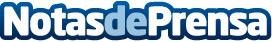 Redkom Computers inaugura su nueva página en LinkedInLa empresa conocida en Madrid por su servicio informático integral y soluciones de outsourcing tecnológico ha lanzado su nueva página de empresa en LinkedIn. Este movimiento estratégico busca ofrecer todas las novedades de la empresa a sus clientes potenciales y a los ya afianzados, además de consejos y trucos sobre mantenimiento informático y ciberseguridadDatos de contacto:RedkomRedkom916 587 091Nota de prensa publicada en: https://www.notasdeprensa.es/redkom-computers-inaugura-su-nueva-pagina-en Categorias: Madrid Emprendedores Ciberseguridad Digital http://www.notasdeprensa.es